ELŐTERJESZTÉSÁbrahámhegy Község Önkormányzata Képviselő-testületének2016. szeptember 27-i soron következő nyílt üléséreTisztelt Képviselő-testület!A KÖFOP-1.2.1-VEKOP-16 kódszámú „Csatlakoztatási konstrukció az önkormányzati ASP rendszer országos kiterjesztéséhez” című felhívásról az alábbiakban adok tájékoztatást.Magyarország Kormányának felhívása önkormányzatok részére a közigazgatási eljárásokban hivatal- ügyfél, hivatal-hivatal közötti relációban felmerülő adminisztratív terhek csökkentésének megvalósítása érdekében.A Kormány a Partnerségi Megállapodásban célul tűzte ki a közigazgatás minőségi színvonalemelése érdekében az adminisztratív terhek komplex csökkentését, az átláthatóság növelését, a hatóságok és az érdekelt felek intézményi kapacitásának javításával a hatékony közigazgatáshoz történő hozzájárulását. Ennek keretében cél az egységesített önkormányzati elektronikus ügyviteli megoldások bevezetése is, az előző fejlesztési ciklusban már kipróbált ASP technológia lehetőségeivel élve, országos szintenA cél elérését a Kormány az önkormányzatok részére nyújtott csatlakozási támogatás biztosításával tervezi megvalósítani jelen Felhívásban foglalt feltételek mentén.4.1. Támogatást igénylők köreJelen felhívás keretében a települési önkormányzatok, valamint közös önkormányzati hivatalok székhely önkormányzatai (GFO 321) a települések állandó lakosságszámától függően az alábbi kategóriákban nyújthatnak be támogatási kérelmet:Az 1. kategóriában: a 3000 fő alatti lakosságszámú településekA 2. kategóriában: a 3000 fő – 10000 fő közötti lakosságszámú településekA 3. kategóriában: a 10000 fölötti lakosságszámú településekA közös önkormányzati hivatalok esetében a közös hivatalt alkotó települések együttes állandó lakosságszáma a kategóriába sorolás alapja.3.1.2.1. Kötelezően megvalósítandó, önállóan nem támogatható tevékenységek:1. Szakmai tevékenységek1.1 Eszközök (szoftverrel együtt) beszerzéseAz ASP központhoz történő csatlakozáshoz szükséges infrastrukturális feltételek megteremtéséhez és a hatékony működéséhez elengedhetetlen, ASP Korm. rendeletben foglalt minimum kritériumokat teljesítő eszközök és szoftverek beszerzése üzembe helyezéssel együtt:Munkaállomás (PC és szoftver) (opcionálisan beszerzendő)Laptop (eszköz és szoftver) (opcionálisan beszerzendő)Monitor (opcionálisan beszerzendő)Kártyaolvasó (kötelezően beszerzendő)Nyomtató (opcionálisan beszerzendő)NTG csatlakozáshoz szükséges, hivatal oldali hálózati eszközök (rack szekrény, szünetmentes tápegység, switch) (opcionálisan beszerzendő)1.2 Működésfejlesztés és szabályozási keretek kialakításaAz ASP központhoz történő rendszercsatlakozás esetén az önkormányzat oldalán felmerülő folyamatszervezési, szabályozási (igazgatásszervezés) feladatok végrehajtása, szabályozási háttér megteremtése, szervezeti, ügyviteli változások beépítése a működési rendbe – a szükséges módosítások a helyi szabályzatokon, pl. ügyviteli vagy informatikai biztonsági területen.. Ennek keretében a folyamat átalakítási feladatok felmérése, szabályzatok áttekintése, módosítása, esetleg kialakítása.Kötelezően módosítandó szabályzatok legalább:IT biztonsági szabályzatIratkezelési szabályzat1.3 Önkormányzatok elektronikus ügyintézéséhez kapcsolódó feltételek kialakításaAz önkormányzat elektronikus ügyintézési folyamatának kialakítása, az elektronikus ügyintézéshez kapcsolódó belső szabályzások megalkotása, a szükséges önkormányzati rendeletek elkészítése, a folyamatban részt vevő ügyintézők felkészítése.1.4 Önkormányzati szakrendszerek adatminőségének javítása, migrációjaadattisztítás: A rendszer hatékony működése érdekében a migráció során felül kell vizsgálni a migrálásra kerülő adatállományokat és a szükséges tisztításokat el kell végezni annak érdekében, hogy azok adatminősége megfelelő legyen.Az adattisztítás során ki kell térni a formai és szintaktikai hibák javítására és lehetőség szerint vizsgálni az adatok megfelelőségét, hogy a rendszerbe validált információk kerüljenek.rendszer testreszabás, paraméterezés: Az önkormányzatnak a csatlakozási folyamat során a számára létrehozott felületen meg kell határoznia a hozzáférésre jogosultak körét, meg kell határoznia a rendszer indításához szükséges indító beállításokat, azokat az egyedi az adott önkormányzat működésére jellemző paramétereket, amelyek szükségesek a rendszer működéséhez.adatmigráció: A csatlakozási folyamat során az önkormányzatoknak a korábbi nyilvántartásaikból az ASP Korm. rendeletnek megfelelően migrálniuk kell az adataikat. Az ASP szolgáltató által meghatározott módszertan alapján, központi támogatás segítségével szükséges az adatok betöltését elvégezni az informatikai rendszerbe, a betöltés során keletkező esetleges hibákat ki kell javítani.1.5 Oktatásokon történő részvételhez kapcsolódó utazásAz ASP központ által szervezett az ASP szolgáltatás bevezetéséhez kapcsolódó oktatásokon való részvételhez szükséges utazások költsége (kivéve a helyi közlekedés költségei)1.6 Tesztelés, élesítésAz ASP szolgáltatáshoz történő csatlakozás során az önkormányzatoknak tesztelniük, ellenőrizniük kell a számukra kialakításra kerülő szolgáltatásokat.2. ProjektmenedzsmentProjektmenedzsment feladatok ellátása a projekt megvalósítási szakaszában3. Horizontális követelmények teljesítéseA tevékenységeket részletesen lásd a Felhívás 3.4. pontjában A projekt műszaki, szakmai tartalmával és a megvalósítással kapcsolatos elvárások című részben.4. Kötelező tájékoztatás, nyilvánosságA tájékoztatásra és nyilvánosságra vonatkozó kötelezettségeket az ÁÚF 10. fejezete tartalmazzaKérem a tájékoztató és a határozati javaslatok elfogadását.4.3. A támogatási kérelem benyújtásának határideje és módjaa) Jelen felhívás keretében a támogatási kérelmek benyújtására két szakaszban van lehetőség, összhangban az ASP Korm. rendelet 12. § -ban foglalt kötelezettségek ütemezésével:Szakasz: Az ASP Korm. rendelet 4. melléklet szerinti települési önkormányzatok esetében: 2016. szeptember 15. - 2016.szeptember 30. között lehetséges2. Szakasz: Az ASP Korm. rendelet 4. mellékletben nem felsorolt, jogosult önkormányzatok esetében: 2017. február 1. - 2017.február 28. között lehetséges5.3. A támogatás mértéke, összegea) Jelen felhívás keretében az önkormányzatok település állandó lakosságszámától függően igényelhető vissza nem térítendő támogatás összege:1. kategóriában: legfeljebb 6 000 000 Ft2. kategóriában: legfeljebb 7 000 000 Ft3. kategóriában: legfeljebb 9 000 000 FtA kategóriák meghatározása a Felhívás 4.1 pontjában található.b) A támogatás maximális mértéke az összes elszámolható költség 100 %-a.6.1. A TÁMOGATÁSI KÉRELEM ELKÉSZÍTÉSE SORÁN CSATOLANDÓ MELLÉKLETEK LISTÁJAA támogatási kérelem elkészítésekor a következő mellékleteket szükséges csatolni:1. A támogatási kérelem benyújtására és a támogatás felhasználására vonatkozó képviselő-testületi felhatalmazás (közös önkormányzati hivatalt fenntartó önkormányzatok esetében a közös önkormányzati hivatalt létrehozó megállapodás releváns részének közös önkormányzati hivatal székhelye szerinti önkormányzat polgármestere által hitelesített másolata, vagy önkormányzatonként képviselő-testületi felhatalmazás)2. Aláírási címpéldányTájékoztatom a T. Képviselő-testületet, hogy 2017. január 1. napjától kötelezettek vagyunk az önkormányzati ASP rendszerhez csatlakozni, így mindenképpen javasolt és szükséges a pályázat elkészítése és benyújtása.Ábrahámhegy, 2016. szeptember 20.Tisztelettel:	Vella Ferenc Zsolt	polgármesterHATÁROZATI JAVASLATÁBRAHÁMHEGY KÖZSÉG ÖNKORMÁNYZATA KÉPVISELŐ-TESTÜLETÉNEK…/2016. (IX.27.)  HATÁROZATAASP csatlakozásról és „Csatlakoztatási konstrukció az önkormányzati ASP rendszer országos kiterjesztéséhez” pályázat benyújtásárólÁbrahámhegy Község Önkormányzatának Képviselő-testülete támogatja és elfogadja pályázat benyújtását a KÖFOP-1.2.1-VEKOP-16 kódszámú „Csatlakoztatási konstrukció az önkormányzati ASP rendszer országos kiterjesztéséhez” című felhívás keretében megjelent pályázati lehetőségre.tudomásul veszi, hogy a pályázat benyújtására a közös önkormányzati hivatal székhely önkormányzata, Badacsonytomaj Város Önkormányzata (8258 Badacsonytomaj, Fő utca 14.; képviseli: Krisztin N. László polgármester) jogosult.felhatalmazza Vella Ferenc Zsolt polgármestert a szükséges nyilatkozatok megtételére és egyben felkéri, hogy a székhely önkormányzat polgármesterét a döntésről tájékoztassa.Határidő: 	elfogadásra azonnalegyebekben 2016. szeptember 30.Felelős: 	Vella Ferenc Zsolt polgármester Gerencsér Tamás műszaki-pályázati ügyintézőÁBRAHÁMHEGY KÖZSÉG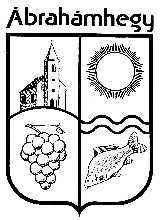 A határozati javaslatot törvényességi szempontból megvizsgáltam:Wolf Viktória jegyzőPOLGÁRMESTERÉTŐL8256 Ábrahámhegy, Badacsonyiút 13.    Telefon: +36 87 471 506Tárgy:ASP rendszerről – KÖFOP-1.2.1-VEKOP-16 kódszámú pályázatrólElőterjesztő:Vella Ferenc Zsolt polgármesterElőkészítő:Wolf Viktória jegyzőMelléklet:---Meghívott:---A döntés meghozatala egyszerű többséget igényel.A döntés meghozatala egyszerű többséget igényel.